CURRICULUM VITAE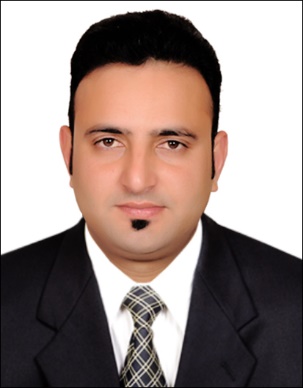 PERSONAL DETAILS  Name                    :   ARSLAN Nationality           :   PakistaniDate of birth        :   15-08-1989Marital status      :    Married                                                   Mobile number:       C/o 971501685421Email:                          arslan.377771@2freemail.com LANGUAGES:ENGLISH – Fluent (written and spoken)ARABIC – Native (Read and righting)URDU -   basic/advanced/fluent/native (written and spoken)WORK EXPERIENCE: EDUCATION: 	 INTERMEDIATE , Rawalpindi                        KEY SKILLS:Good communication and interpersonal skillsGood time management skillsAbility to work under pressureCreativity in solving problemsHigh commitment in team workADDITIONAL SKILLS:Valid UAE Driving LicenseMS Office			MS ExcelREFERENCES:Available on request.Organization             :Coca-Cola Beverages Pakistan Ltd. (Rawalpindi)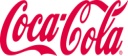 Organization Type	:FMCGDesignation	:Sales & Merchandise Officer Tenure	:	2009 to 2011Organization             :ALMARAI COMPANY L.L.C 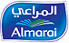 Organization Type	:FMCGDesignation	:Salesman  Tenure	:	2012 till date